СТАНЬ УЧАСТНИКОМ ВОЕННО-ПАТРИОТИЧЕСКОГО ДИКТАНТА

28 ноября 2023 года состоится II Всероссийская просветительская акция "Военно-патриотический диктант" (далее - Диктант), организованная автономной некоммерческой организацией "Учебно-методический центр военно-патриотического воспитания молодежи "Авангард" при поддержке Министерства обороны Российской Федерации, Департамента образования и науки города Москвы и Министерства образования Московской области. 

Целями проведения Диктанта являются:
популяризация военно-патриотического образования,
повышение уровня патриотизма,
развитие ценностного отношения к сохранению и развитию культурного разнообразия и наследия многонационального народа Российской Федерации.

Участникам предстоит за один час ответить на 40 вопросов об истории России, ее сражениях, вооружении, победах и полководцах, героях и военных событиях, отраженных в искусстве и литературе. Особую группу заданий будут составлять вопросы о государственных символах, памятниках, традициях народов России, достижениях России в науке, искусстве, спорте, технологиях, труде, направленные на сохранение исторической памяти. 
Проверить свои знания смогут все желающие, достигшие 14 лет. 

Диктант пройдет в очном или онлайн форматах. Желающие принять участие в онлайн форме должны будут зарегистрироваться на сайте диктанта. По итогам каждый участник получит свидетельство об участии во II ежегодной Всероссийской просветительской акции «Военно-патриотический диктант». 

Как попасть на диктант? 
🟢Вы регистрируетесь, заполняете персональные данные 
🟢Получаете на указанную почту персональный логин и пароль для входа на сайт 
🟢Заходите в личный кабинет, переходите по ссылке и вводите логин/пароль 
🟢Вопросы станут доступны в момент начала диктанта

Среди абсолютных победителей пройдет розыгрыш 5 путевок «Выходные в центре «Авангард».

В 2022 году участие в проекте приняли более 200 тысяч жителей России, было организовано 255 площадок для проведения акции. Абсолютными победителями стали 130 человек, без ошибок, ответившие на 60 вопросов.

Полная информация о Диктанте размещается на сайте Диктанта. (https://clck.ru/3623a6) 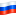 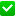 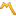 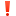 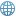 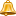 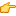 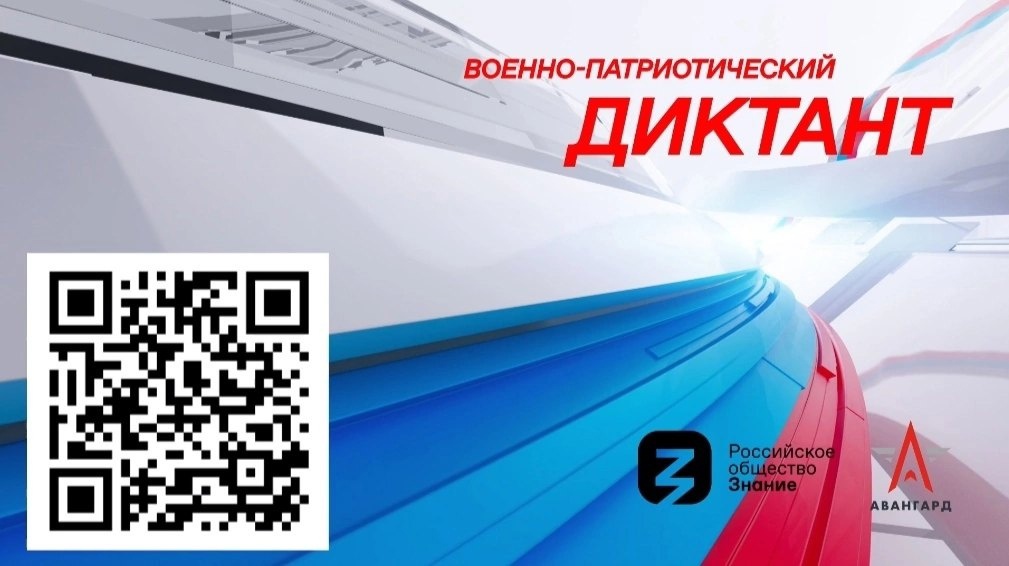 